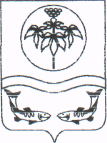 АДМИНИСТРАЦИЯОЛЬГИНСКОГО МУНИЦИПАЛЬНОГО РАЙОНАПОСТАНОВЛЕНИЕВ соответствии с Федеральным законом от 06.10.2003 № 131-ФЗ «Об общих принципах организации местного самоуправления в Российской Федерации», Федеральным законом от 27.07.2010 № 210-ФЗ «Об организации предоставления государственных и муниципальных услуг», постановлением администрации Ольгинского муниципального района от 01.03.2011 № 75                   «О порядке разработки и утверждения административных регламентов предоставления муниципальных услуг», Федеральным законом  от 02.05.2006 № 59-ФЗ «О порядке рассмотрения обращений граждан Российской Федерации», Уставом Ольгинского муниципального района администрация Ольгинского муниципального района ПОСТАНОВЛЯЕТ:1. Внести в административный регламент по исполнению муниципальной функции «Организация и проведение проверок при осуществлении муниципального жилищного контроля на территории Ольгинского района» в новой редакции», утвержденный постановлением администрации Ольгинского муниципального района от 26.05.2017 № 307 (далее - Административный регламент) следующие изменения: 1. Часть 2) подпункта 3.4.1.1. пункта 3.4. Административного регламента дополнить абзацем следующего  содержания:«В случае, если текст письменного обращения не позволяет определить суть предложения, заявления или жалобы, ответ на обращение не дается и оно не подлежит направлению на рассмотрение в государственный орган, орган местного самоуправления или должностному лицу в соответствии с их компетенцией, о чем в течение семи дней со дня регистрации обращения сообщается гражданину, направившему обращение». 2.Организационному отделу администрации Ольгинского муниципального района обеспечить официальное размещение (обнародование) настоящего постановления на официальном сайте администрации Ольгинского муниципального района в сети Интернет.3. Настоящее постановление вступает в силу со дня его официального опубликования.И.о. главы Ольгинского муниципального района-И.о. главы администрации муниципального района                          Е.В.Медведев19.04.2018г. пгт. Ольга№126О внесении изменений в административный регламент по исполнению муниципальной функции «Организация и проведение проверок при осуществлении муниципального жилищного контроля на территории Ольгинского района» в новой редакции», утвержденный постановлением администрации Ольгинского муниципального района от 26.05.2017 № 307 